Prot. n._________  delAi Signori ________________________________
Genitori dell’alliev __ _______________________ 
classe ____ Sez.___Scuola  Secondaria di II grado
Tel. n. __________________FONOGRAMMA
OGGETTO : Comunicazione  SOSPENSIONE DEL GIUDIZIO FINALE E POTENZIAMENTO ESTIVO.Si comunica alla S.V. che per l’alunno/a_________________ ________________frequentante nell’anno scolastico 2020/2021 la classe____ sez.______ di questa scuola secondaria di II grado è stata deliberata la sospensione del giudizio finale per le discipline________________________________.I docenti, inoltre, consigliano un potenziamento estivo individuale per le discipline_________________________________.  Pertanto la S.V. è invitata a prendere visione delle relative notifiche, che verranno spedite sulla casella di posta elettronica (contestualmente comunicata e inserita in calce) e a rispondere con una mail di avvenuta ricezione, corredata da copia di documento d’identità e modello per frequenza corso di recupero, da inviare all’indirizzo rcvc010005@istruzione.it.                          
Trasmette_____________
Riceve_______________Indizzo email comunicato _____________________________________________
Data________________Ora______
                                                                                 Il Coordinatore di Classe                                                                       Prof./ssa _____________________Prot. n._________  delAlla Signora ________________________________
madre dell’alliev __ _______________________ 
classe ____ Sez.___Scuola  Secondaria di II grado
Tel. n. __________________FONOGRAMMA
OGGETTO : Comunicazione  SOSPENSIONE DEL GIUDIZIO FINALE E POTENZIAMENTO ESTIVO.Si comunica alla S.V. che per l’alunno/a_________________ ________________frequentante nell’anno scolastico 2020/2021 la classe____ sez.______ di questa scuola secondaria di II grado è stata deliberata la sospensione del giudizio finale per le discipline________________________________.I docenti, inoltre, consigliano un potenziamento estivo individuale per le discipline_________________________________.  Pertanto la S.V. è invitata a prendere visione delle relative notifiche, che verranno spedite sulla casella di posta elettronica (contestualmente comunicata e inserita in calce) e a rispondere con una mail di avvenuta ricezione, corredata da copia di documento d’identità e modello per frequenza corso di recupero, da inviare all’indirizzo rcvc010005@istruzione.it.                          
Trasmette_____________
Riceve_______________Indizzo email comunicato _____________________________________________
Data________________Ora______
                                                                                 Il Coordinatore di Classe                                                                       Prof./ssa _____________________Prot. n._________  delAl Signor ________________________________
padre dell’alliev __ _______________________ 
classe ____ Sez.___Scuola  Secondaria di II grado
Tel. n. __________________FONOGRAMMA
OGGETTO : Comunicazione  SOSPENSIONE DEL GIUDIZIO FINALE E POTENZIAMENTO ESTIVO.Si comunica alla S.V. che per l’alunno/a_________________ ________________frequentante nell’anno scolastico 2020/2021 la classe____ sez.______ di questa scuola secondaria di II grado è stata deliberata la sospensione del giudizio finale per le discipline________________________________.I docenti, inoltre, consigliano un potenziamento estivo individuale per le discipline_________________________________.  Pertanto la S.V. è invitata a prendere visione delle relative notifiche, che verranno spedite sulla casella di posta elettronica (contestualmente comunicata e inserita in calce) e a rispondere con una mail di avvenuta ricezione, corredata da copia di documento d’identità e modello per frequenza corso di recupero, da inviare all’indirizzo rcvc010005@istruzione.it.                          
Trasmette_____________
Riceve_______________Indizzo email comunicato _____________________________________________
Data________________Ora______
                                                                                 Il Coordinatore di Classe                                                                       Prof./ssa _____________________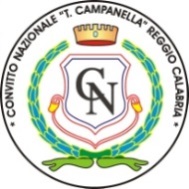 CONVITTO NAZIONALE di STATO “T.CAMPANELLA”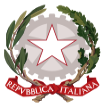 Scuole statali annesse: Primaria - Secondaria I grado – Liceo Classico - Classico EuropeoVia Aschenez, 180 - 89125 Reggio Cal. – C.M.: RCVC010005 – C.F.: 92093030804Tel. 0965 499421 - Fax 0965 332253 – Sito web: www.convittocampanella.edu.it  E-mail: rcvc010005@istruzione.it    PEC: rcvc010005@pec.istruzione.it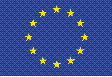 CONVITTO NAZIONALE di STATO “T.CAMPANELLA”Scuole statali annesse: Primaria - Secondaria I grado – Liceo Classico - Classico EuropeoVia Aschenez, 180 - 89125 Reggio Cal. – C.M.: RCVC010005 – C.F.: 92093030804Tel. 0965 499421 - Fax 0965 332253 – Sito web: www.convittocampanella.edu.it  E-mail: rcvc010005@istruzione.it    PEC: rcvc010005@pec.istruzione.itCONVITTO NAZIONALE di STATO “T.CAMPANELLA”Scuole statali annesse: Primaria - Secondaria I grado – Liceo Classico - Classico EuropeoVia Aschenez, 180 - 89125 Reggio Cal. – C.M.: RCVC010005 – C.F.: 92093030804Tel. 0965 499421 - Fax 0965 332253 – Sito web: www.convittocampanella.edu.it  E-mail: rcvc010005@istruzione.it    PEC: rcvc010005@pec.istruzione.it